Если ты неправильно организуешь свое рабочее время, сил тратится много, а результаты – незначительные. Есть специальные приемы концентрации внимания. Ты и не заметишь, как быстро научишься эффективно справляться с кучей дел. Строй свой учебный процесс по этим правилам: Наблюдай за собой. Важно понять механизм твоей неспособности сосредоточиться. Причины могут быть разными. Отследи, когда и каким образом пропадает концентрация. Прислушивайся к своим ощущениям – они лучше всего скажут, что тебе мешает.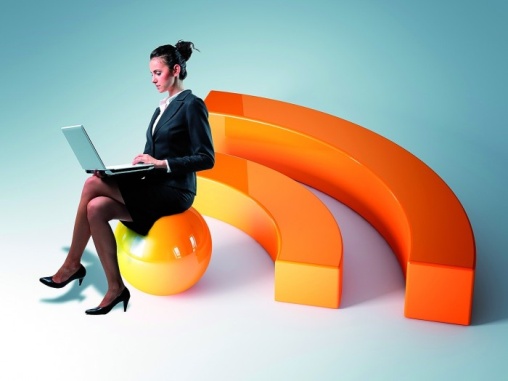 Занимайся одним делом. Спланируй свою работу так, чтобы не совмещать несколько дел одновременно. Расставь приоритеты: какие задачи самые важные, а какие можно отнести к повседневной рутине. Сначала выполняй самое сложное и срочное.Устрани внешние раздражители. Шум мешает концентрироваться. Если не можешь полностью от него избавиться, включи спокойную музыку. Она снимет напряжение и увеличит работоспособность.Сосредоточься на конкретном деле. Расслабься перед тем как приступить к работе. Отбрось все мысли, касающиеся других вопросов – всему свое время. Подумай над тем, как лучше всего добиться поставленных целей.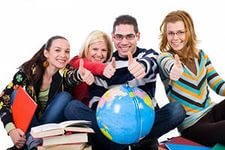 Сделай первый шаг быстро. Интерес к какому-либо делу часто появляется в процессе. Труднее всего решиться начать. Поэтому лучше не откладывать работу, которая тебя изначально не привлекает. Самое сложно – это старт. Оставь все отговорки и лень, и ты удивишься, как быстро и легко на самом деле то, что казалось непосильной задачей. Постепенно усложняй задание. Если у тебя достаточно монотонная работа, внеси какой-нибудь мотивирующий фактор. Например, попробуй потратить на ее выполнение на 20% меньше времени, чем обычно. Такие стимулы тренируют волю и мышление.Не переутомляйся. Перенапряжение снижает концентрацию в 2 раза. Поэтому расходуй силы с умом в течение рабочего дня. Делай перерывы по 10-15 минут. Найди простую методику для расслабления, например, аутотренинг или дыхательную гимнастику.Организуй рабочее место. Порядок на столе, правильное освещение, удобный стул и благоприятная температура помещения способствуют концентрации. Тренируй память. Чем лучше развита память, тем эффективнее обрабатывается информация и тем больше твоя концентрация на выполняемой работе. С хорошо развитой памятью ты будешь меньше уставать и быстрее решать задачи.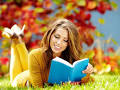 Найди личный мотив. Постарайся увидеть положительное в деле, которое не хочется, но приходится выполнять. Если найдешь в работе выгоду конкретно для тебя, ты в разы увеличишь свою эффективность.